The Family Court of the State of Delaware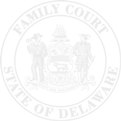 In and For  New Castle County  Kent County  Sussex CountyPETITION FOR EXPUNGEMENT OF JUVENILE RECORD CHARGE SHEETPetitioner D.O.B.Street Address (including Apt)Street Address (including Apt)P.O. Box NumberP.O. Box NumberCity/State/Zip CodeCity/State/Zip CodeCriminal Case No.CPI No.The charges listed below are a continuation of the Petitioner’s response to section #3 of the Petition for The charges listed below are a continuation of the Petitioner’s response to section #3 of the Petition for The charges listed below are a continuation of the Petitioner’s response to section #3 of the Petition for The charges listed below are a continuation of the Petitioner’s response to section #3 of the Petition for Expungement of Juvenile Record that this form is attached to.Expungement of Juvenile Record that this form is attached to.Expungement of Juvenile Record that this form is attached to.Expungement of Juvenile Record that this form is attached to.Criminal Case NumberCriminal Case NumberChargeDispositionDisposition Date